Дополнительная образовательная услуга«Будем говорить правильно»Для детей младшего и среднего дошкольного возраста.Руководитель учитель –логопед Останина Ольга Александровна.  Всем известно, что речь сама не формируется, её нужно развивать, помогать маленькому ребёнку полноценно овладевать всеми  этапами становления речи.   Ни родители , ни педагоги дошкольных учреждений не могут оставаться в стороне от решения данной проблемы.   На занятиях кружка, с детьми проводятся артикуляционные игры из серии «Сказки о весёлом язычке», через игры у детей развивается артикуляционная моторика, дети учатся выполнять артикуляционные позы, удерживать их, переключаться с одной позы на другую. Данная работа необходима как для развития общей артикуляции, так и для формирования правильного произношения звуков речи.  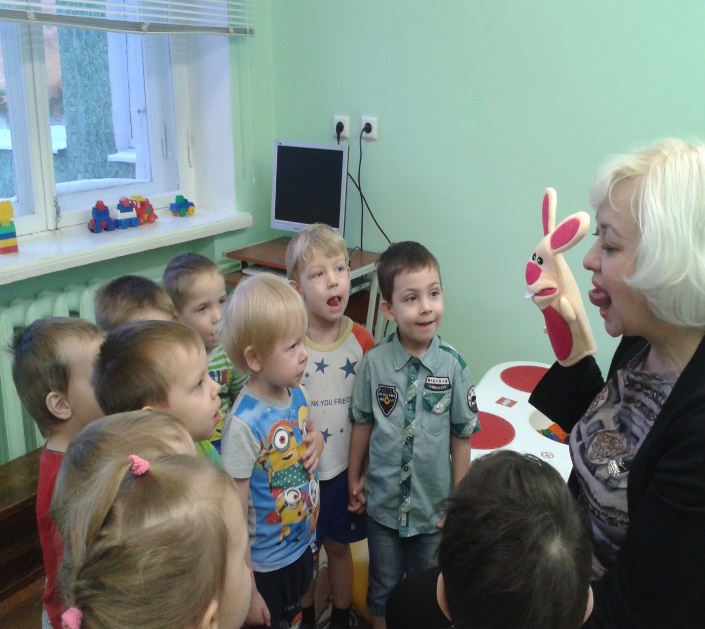 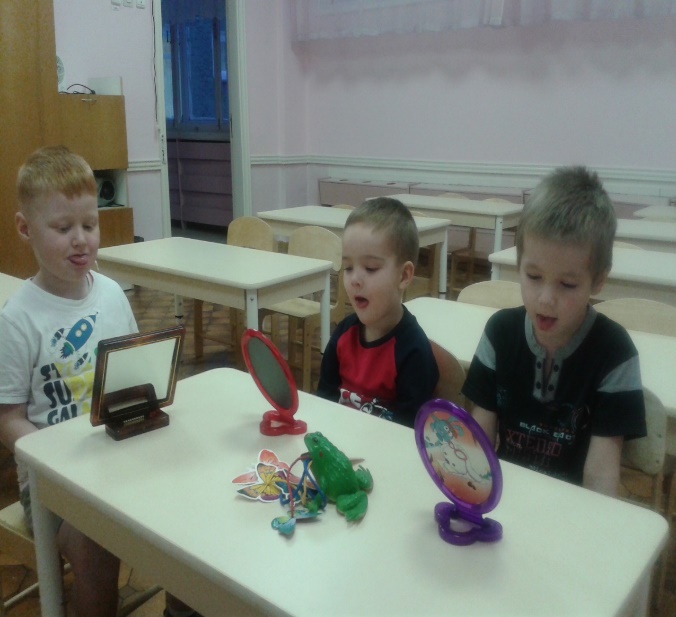   Для развития мелкой моторики , которая непосредственно связана с развитием речи, используются не только пальчикиковые игры, но и игры «Су –Джок», игры соревнования такие как «Поймай мышку» , «Помай бабочку».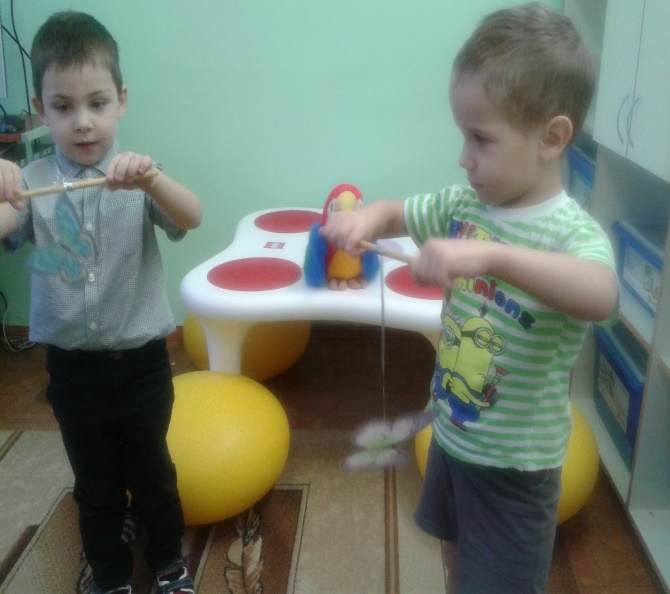   Очень нравятся детям игры для развития речевого и физиологического дыхания, для развития длительной, целенаправленной воздушной струи: «Сдуй снежинку» «Футбол» «Кораблики» «Попади в цель» .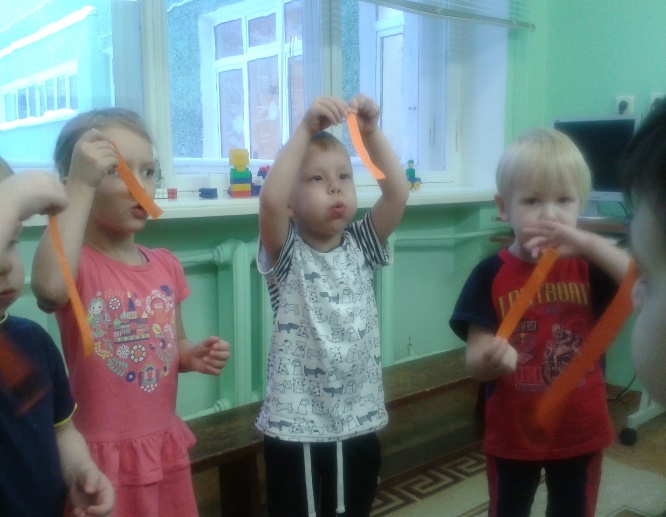   В ознакомлении с окружающей действительностью, с предметами ближайшего окружения у дошкольников обогащается и активизируется запас активного словаря. Дети знакомятся с названиями новых предметов, объектов,  явлений, частей строения предметов.Дополнительная образовательная услуга«Говори правильно»Для детей старшего дошкольного возраста.Руководитель  учитель –логопед   Останина Ольга Александровна  Традиционно считается, что овладение ребёнком нормативной фонетикой языка завершается к 5 –летнему возрасту. Однако, недостатки звукопроизношения имеются у большого количества детей старшего дошкольного возраста. Стойкое нарушение звукопроизношения может повлечь засобой ряд серьёзных осложнений и вызвать другие дефекты устной и письменной речи.На подгрупповых занятиях с детьми решаются следующие задачи:Развитие силы выдоха.Формирование артикуляторных (речедвигательных) умений и навыков.Формирование умения опознавать и различать фонемы (звуки).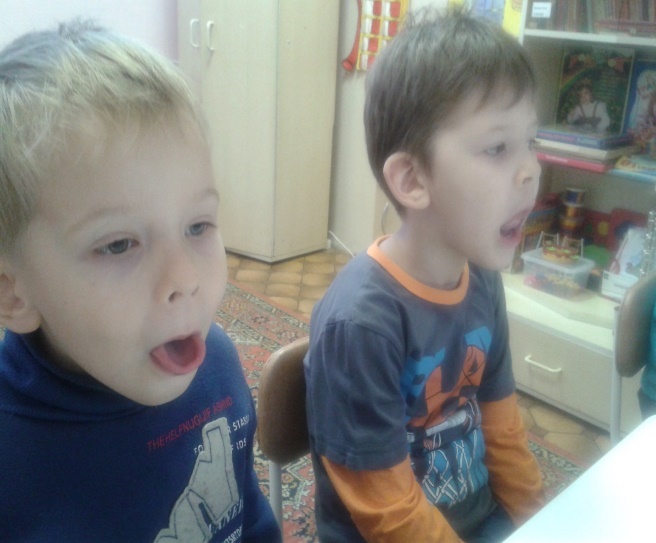 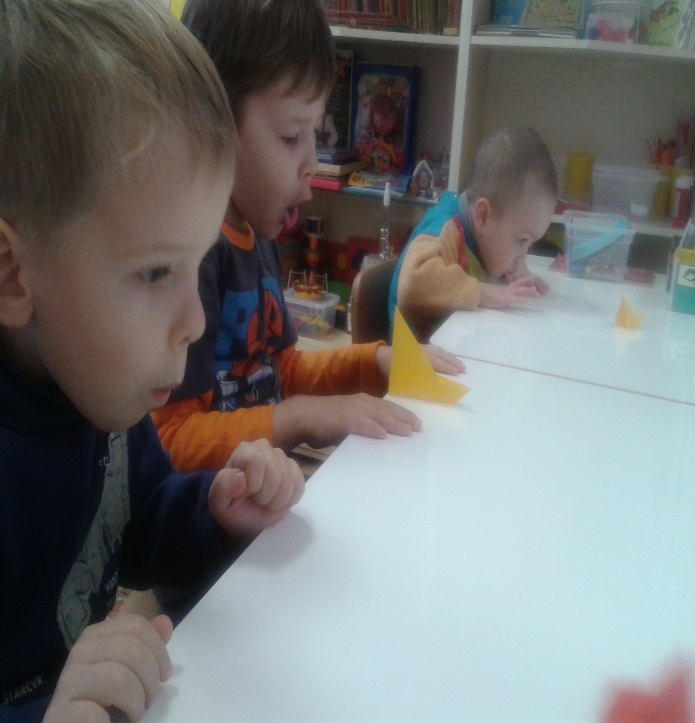 Формирование у ребёнка умения и навыка безошибочного употребления звуков речи во всех ситуациях общения.Занятия проходят в игровой форме, исползуются такие игры как: «Сказки весёлого язычка», «Перейди речьку», «Помоги коту поймать рыбу», «Кораблики», «В гости к звуку», «Логопедические тропинки» и др.  Большое внимание уделяется развитию лексико –грамматической стороны речи. Развитие активного словаря происходит по средствам расширения семантических полей слов, таким образом у детей увеличивается глагольная лексика, существительные, прилагательные, наречия, синонимы, антонимы. Дети учатся употреблять в речи сложные предлоги, такие как: из –под, из-за, через и др.    В речевых играх, дошкольники овладевают навыками  словоообразования и словоизменения.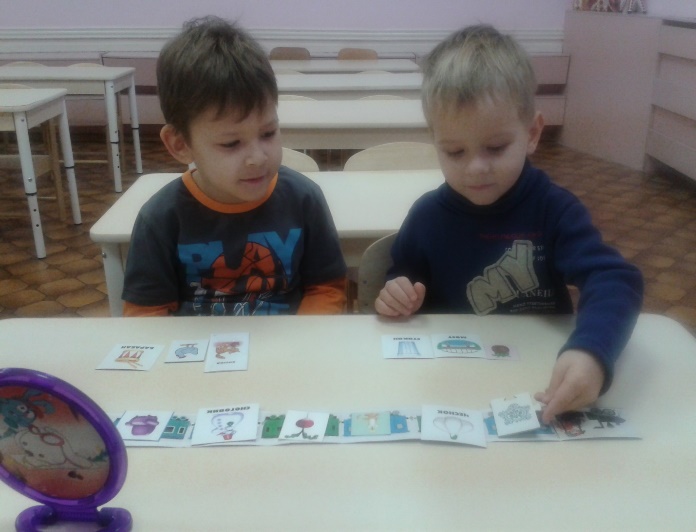 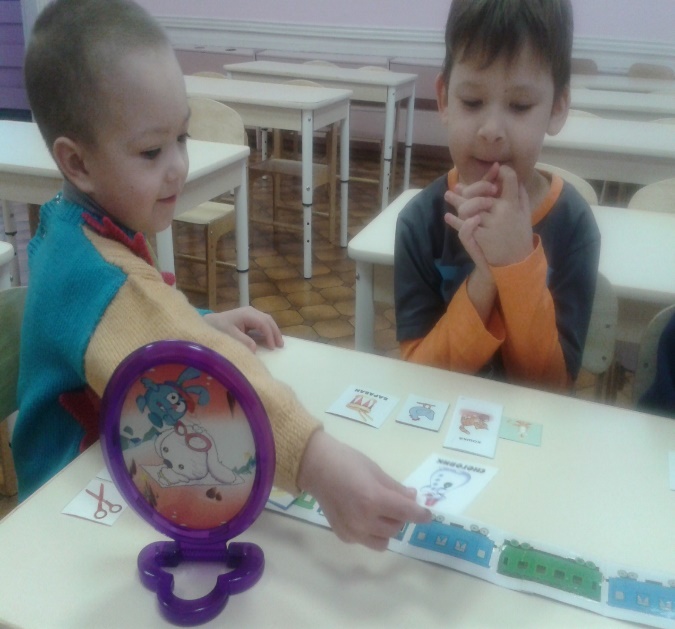 